RELACIÓN DEFINITIVA DE ESTUDIANTES ADMITIDOS Y EXCLUIDOS PARA LA CONCESIÓN DE DOS BECAS DEL LEGADO DEL DR. EMILIANO H. ASTUDILLO POMBO	Relación definitiva de estudiantes admitidos para la concesión de dos becas del legado del Dr. Emiliano H. Astudillo Pombo	APELLIDOS Y NOMBRE			BENEGAS ORREGO, Ángel 	BENITEZ DURÁN, CristinaBONILLA FORNES, ElenaBORREGO TORVISCO, GonzaloCARREÑO CAMPOS, María del MarDIAZ RAMOS, JavierFERNANDEZ RODRIGUEZ, LuciaFRANCO MORALO, LucasGARCIA FALCON, MaríaHURTADO GONZÁLEZ, José JacintoHERRERA RUIZ, patricioPÉREZ SÁNCHEZ, Silvia MaríaSÁNCHEZ SALGADO, JavierVÁZQUEZ CÓRDOBA, CeliaVENTURA SERAFIN BORREGO, Clara María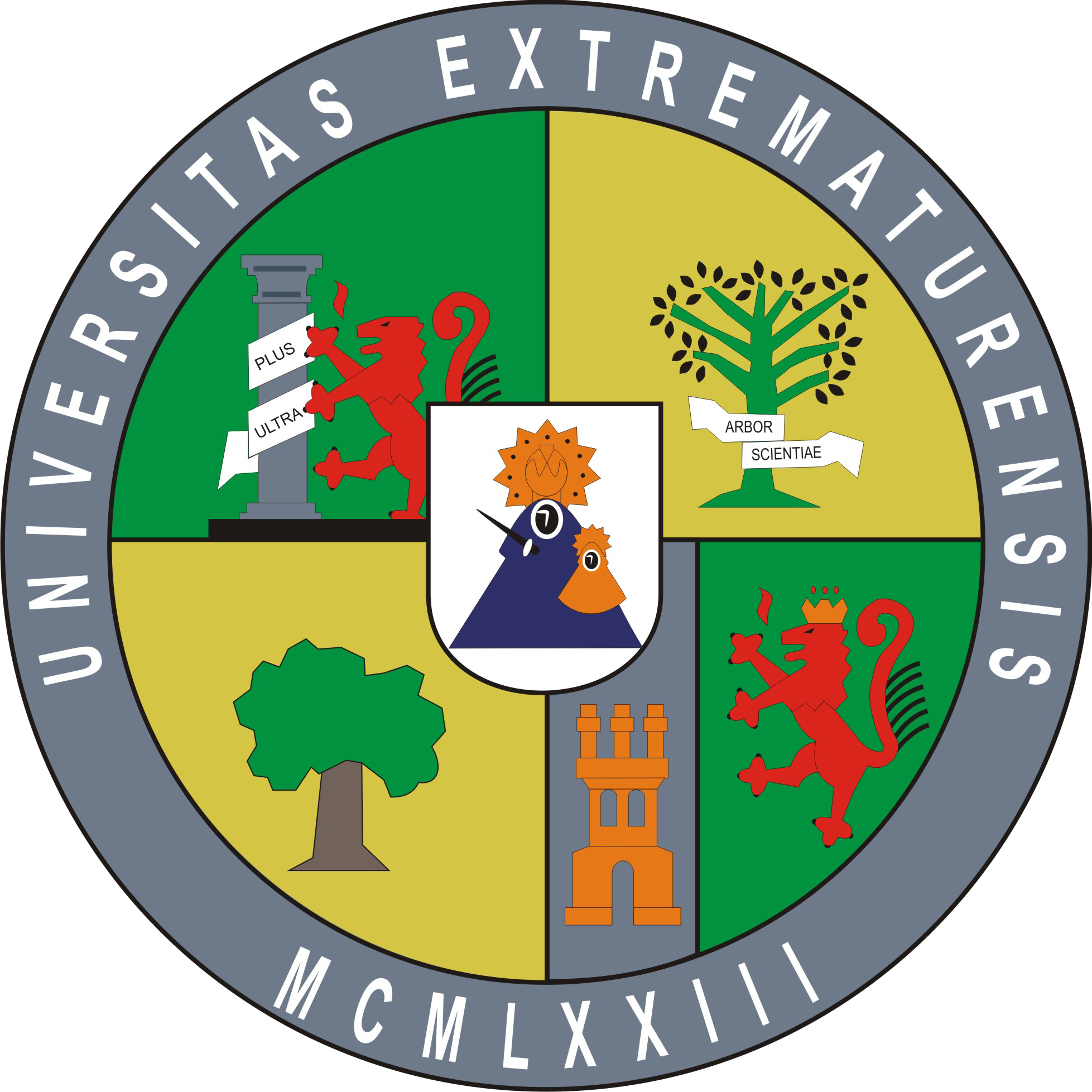 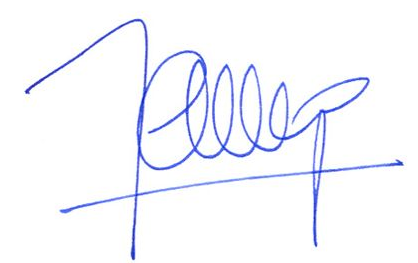 